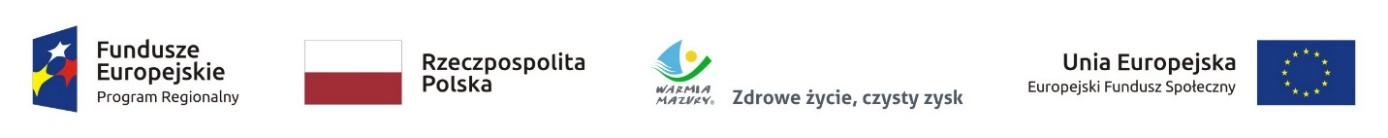 Olsztyn, dnia 02.06.2021 r.ZP.272.1.47.2021Wykonawcy uczestniczący w postępowaniuINFORMACJA O WYBORZE NAJKORZYSTNIEJSZEJ OFERTYDotyczy: postępowania o udzielenie zamówienia publicznego, którego przedmiotem jest dostawa mebli biurowych i gabinetowych.		Zamawiający działając na podstawie art. 253 ustawy z dnia 11 września 2019 r. Prawo zamówień publicznych, informuje o wyborze najkorzystniejszej oferty w/w postępowaniu.Nazwa (firma), siedziba i adres Wykonawcy, który złożył ofertę wraz ze streszczeniem oceny zawierającym punktację przyznaną ofercie w kryteriach oceny ofert i łączną punktacją: Nazwa i adres Wykonawcy, którego ofertę wybrano jako najkorzystniejszą oraz uzasadnienie wyboru:Zamawiający wybrał jako najkorzystniejszą ofertę nr 7 złożoną przez:  KADER’S Arkadiusz Biszoff, ul. K. Pużaka 3/40, 02-495 Warszawa  Uzasadnienie wyboru: liczba punktów w kryterium „cena” – 60 pktliczba punktów w kryterium „dodatkowy termin gwarancji” – 40 pktcałkowita liczba uzyskanych punktów – 100 pkt  Zamawiający wybrał ofertę, która uzyskała największą liczbę punktów spośród ofert niepodlegających     
odrzuceniu.                                                                                                                                                               Nr ofertyFirma (nazwa) lub nazwiskooraz adres WykonawcyLiczba punktów w kryterium cenaLiczba punktów w kryterium dodatkowy termin gwarancjiLiczbapunktówrazem1Tronus Polska Sp. z o.o.ul. Ordona 2A01-237 Warszawa16,5440,0056,542Biuro Inżynieryjne DOT Tomasz DubieckiLubomira 29A62-090 Mrowino37,1240,0077,123KOMA R.Kozakiewicz Sp.j.ul. Chorzowska 3 lokal 326-600 Radom38,0140,0078,014MARGO POLSKA Sp. z o.o.Szkolna 108-500 Ryki49,9540,0089,955„HEBA” Tomasz Hebaul. Bydgoska 46/185-790 Bydgoszcz53,8940,0093,896KALL CARRION TRADING Sp. z o.o. Sp.k.Al. Solidarności 75/2600-090 Warszawa39,3340,0079,337KADER’S Arkadiusz Biszofful. K. Pużaka 3/4002-495 Warszawa60,0040,00100,008P.W.D.ApexStrzałków, ul. Kopernika 1297-500 Radomsko58,4940,0098,499KRT GROUP Sp. z o.o.ul. Osterwy 4/1023-200 Kraśnik---10MIL-SYSTEM Sp. z o.o. Sp.k.ul. Jarzębinowa 8411-034 Stawiguda43,6640,0083,6611Przedsiębiorstwo Zaopatrzenia Szkół „CEZAS” sp. z o.o.Aleja Solidarności 1515-751 Białystok40,9640,0080,9612Grupa A&E Sp. z o.o.ul. Sielska 17A60-129 Poznań59,6840,0099,6813ZAKŁAD PRODUKCJI MEBLI „SOMEB”Blok Dobroszyce, ul. Meblowa 4a97-505 Dobryszyce52,4040,0092,4014„Drzewiarz-Bis” Sp. z o.o.ul. Kardynała Wyszyńskiego 46a87-600 Lipno51,3240,0091,32